Name: _________________		Malaufgaben mit dem Ergebnis 12Finde alle Mal-Aufgaben mit dem Ergebnis 12! Wie gehst du vor?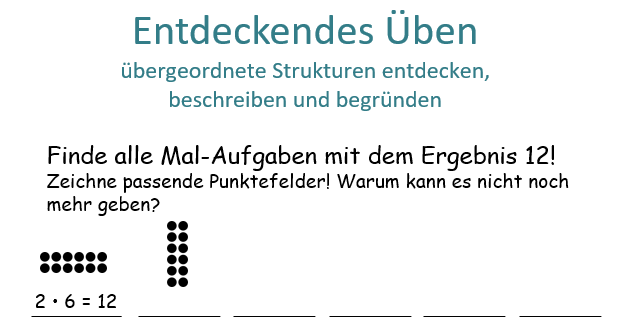 Hast du alle gefunden? Begründe, warum es nicht noch mehr geben kann.